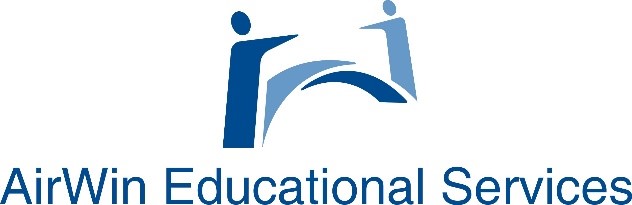 Board Succession PlanningOn-Demand Webinar10 Questions to Ask a Prospective Board MemberWhat makes our mission meaningful to you?What are some of your prior board leadership experiences?What skills, connections, resources, and expertise do you have to offer and are willing to use on behalf of this school?Do you have any worries or concerns about joining the board?Do you have personal aspirations that could be enhanced by board service?How much time a month can you commit to meetings and serving the mission?What motivates you?What are your expectations from leadership where you have served as a board member?Are you willing to serve as an ambassador for this school?Do you understand the structure under which this school/school board operates?